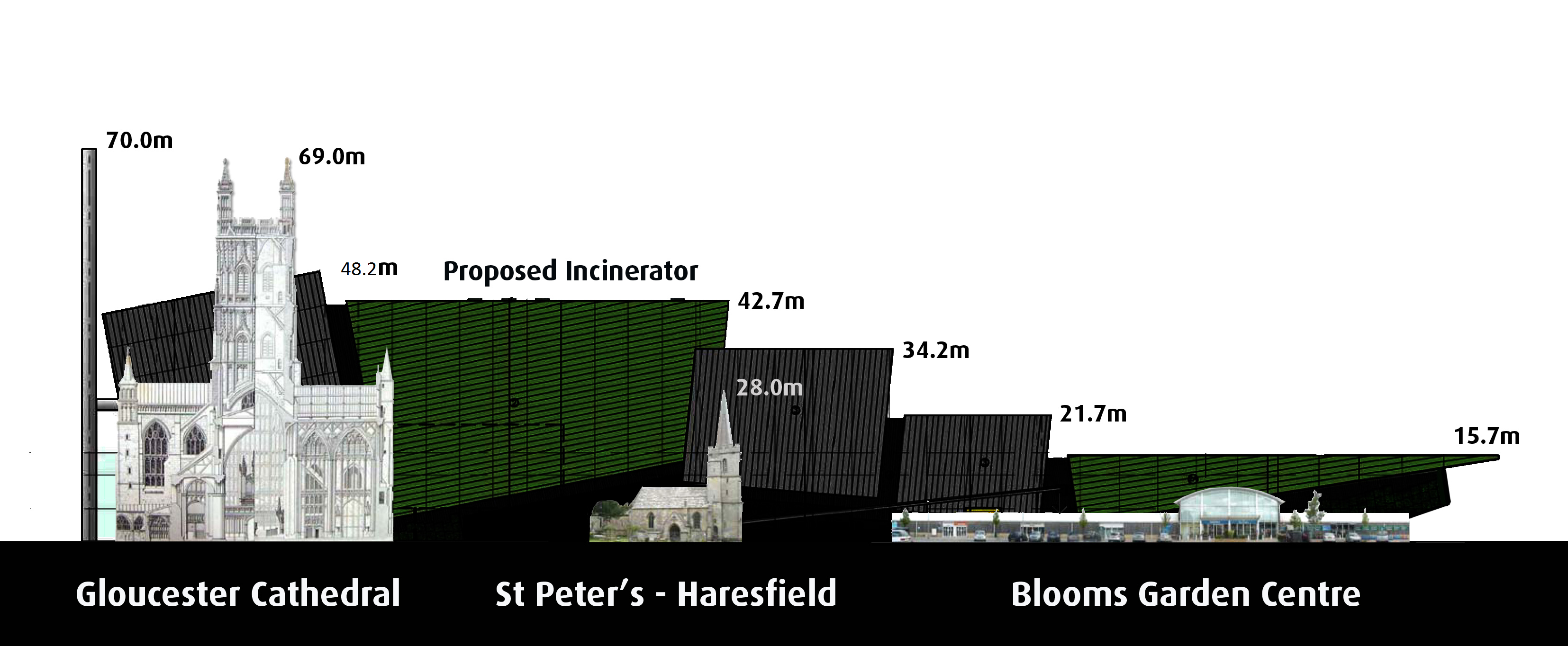 HUGE WASTE INCINERATOR plannedfor JAVELIN PARK, near STONEHOUSESEE THE ACCURATE SCALED VISUAL IMPACT at the launch of a  DVD Presentation and hear a talk about the impact of the incinerator on our health, the environment and the taxpayerThursday 13th September atThe Old Town Hall Meeting Room, The Shambles, Stroud 7.30 p.m. - 9.00 p.m. (doors open at 7.10 p.m. for tea and coffee)ADMISSION FREE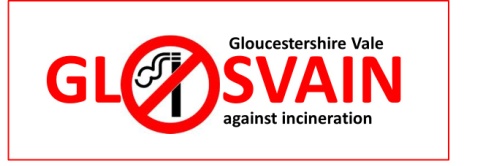 This Event is organised by: GlosVAIN     www.glosVAIN.info  Scaled DVD produced by: Monostudio Ltd., Stroud, Tel. 01453 765366